Příloha č.1 - AIRCRAFT SPECIFICATIONSL-410 UVP “Turbolet”  Location:		Pardubices/n: 			810731Total Time AF: 	7,479:25 Hours  & 13,892 Landings Production:		25.11.1981ENGINES: GE M-601D:  s/n 834046 (outside the aircraft)  made in  1983 total time: 6,035:45 total of cykles: 7,825 last GO 2006GE M-601D:  s/n 912008 made in 1991 total time: 4,498:25 total of cykles: 6,831 last GO 2013PROPELLER:V-508D: s/n 930663304 (outside the aircraft)  made in 1999 total time: 1,325:40 last GO 2016V-508D: s/n 110663270  made in 1991 total time: 4,329:40 last GO 2011AVIONICS:CVR: Sigle A 100ARADAR: Weather RDS-81RAD ALT: Single KRA 405COM 1: LUN 3520.15COM 2: GNS-530WNAV 1: GNS-530WNAV 2: KNS-81XPDR 1: GTX-330DXPDR 2: KXP-756AADF: Dual  KDF-806DME: Dual KDM 706AGPS: Single GNS-530W (Garmin)ICS: Dual LUN 3520.91MARKER: Dual  KMR-675GMK: Dual KCS-55ELT: ARTEX C 406-2FDR 39HLEXTERIOR:Base paint Blue RAL 5012 and RAL 5024, painted last time: 2012INTERIOR:Number of passengers:  Nine (9) or ten (10) according to the number of crew members: three (3) or two (2)cabin configuration:  club seating arrangement with 8 places and two tables and one (two) separated seatsbaggage compartment and toilet is at the back of the fuselageLAST REVIZION:  date 22.2.2012, hour 5,210:40, TBO Ten (10) years & 4,800 hoursLAST PERFORMED Inspections:6 Mo  		19.6.202024 Mo 	21.1.202048 Mo 	21.1.2020300  Hr P2 	19.6.2020 by 7,408:20	 1,200 Hr P3 	27.6.2016 by 6,440:40  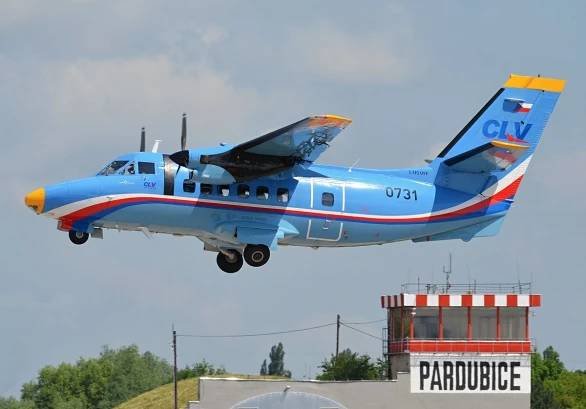 